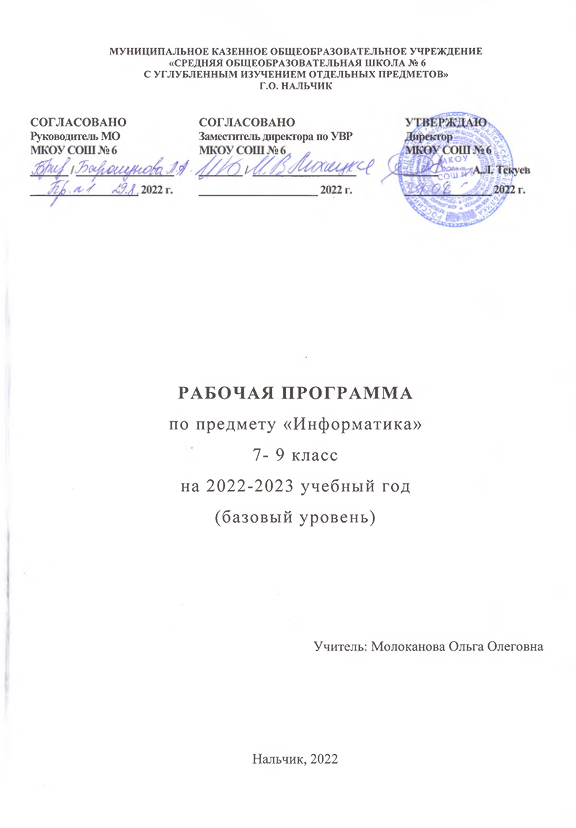 РАБОЧАЯ ПРОГРАММА ПО ИНФОРМАТИКЕ 9 КЛАССПояснительная запискаСведения о программеРабочая программа составлена на основе следующих нормативно-правовых документовФедеральный закон от 29 декабря 2012 № 273 ФЗ «Об образовании в Российской Федерации».Приказ Минобрнауки России от 17.12.2010 г. № 1897 «Об утверждении федерального государственного образовательного стандарта основного общего образования».Программы курса: Информатика. ФГОС. 9 класс. Л.Л.Босова, А.Ю.Босова, М.: БИНОМ, Лаборатория знаний, 2015 г.Учебного плана МКОУ «СОШ № 6» на 2022-2023 учебный год для 9 классов.Положения о рабочей программе. Приказ № 22 от 30.08.2017 г.Программа составлена на основеРабочая программа разработана на основе ФК ГОС основного общего образования, авторской программы Л.Л. Босовой, А.Ю. Босовой к учебнику «Информатика и ИКТ» для 9 класса основной общеобразовательной школы (Москва, БИНОМ. Лаборатория знаний, 2015 год).Рабочая программа в 9 классе рассчитана на 1 час в неделю на протяжении учебного года, то есть 34 часа в год. Уровень обучения-базовыйРабочая программа составлена для работы по учебникам:Информатика. ФГОС. 9 класс. Л.Л.Босова, А.Ю.Босова, М.: БИНОМ, Лаборатория знаний, 2015 г.Обучение информатике в школе направлено на достижение следующих целей:формирование основ научного мировоззрения в процессе систематизации, теоретического осмысления и обобщения имеющихся и получения новых знаний, умений и способов деятельности в области информатики и информационных и коммуникационных технологий (ИКТ); совершенствование общеучебных и общекультурных навыков работы с информацией, навыков информационного моделирования, исследовательской деятельности и т.д.; развитие навыков самостоятельной учебной деятельности школьников; воспитание ответственного и избирательного отношения к информации с учётом правовых и этических аспектов её распространения, стремления к созидательной деятельности и к продолжению образования с применением средств ИКТ. Задачи:овладение умениями работать с различными видами информации с помощью компьютера и других средств информационных и коммуникационных технологий (ИКТ), организовывать собственную информационную деятельность и планировать ее результаты; развитие познавательных интересов, интеллектуальных и творческих способностей средствами ИКТ; воспитание ответственного отношения к информации с учетом правовых и этических аспектов ее распространения; избирательного отношения к полученной информации; выработка навыков применения средств ИКТ в повседневной жизни, при выполнении индивидуальных и коллективных проектов, в учебной деятельности, дальнейшем освоении профессий, востребованных на рынке труда. Требования к уровню подготовки учащихся9 классУчащиеся должны знать/понимать:что такое кибернетика; предмет и задачи этой науки;сущность кибернетической схемы управления с обратной связью; назначение прямой и обратной связи в этой схеме;что такое алгоритм управления; какова роль алгоритма в системах управления;в чем состоят основные свойства алгоритма;способы записи алгоритмов: блок-схемы, учебный алгоритмический язык;основные алгоритмические конструкции: следование, ветвление, цикл; структуры алгоритмов;назначение вспомогательных алгоритмов; технологии построения сложных алгоритмов: метод последовательной детализации и сборочный (библиотечный) метод.основные виды и типы величин;назначение языков программирования и систем программирования;что такое трансляция;правила оформления программы и представления данных и операторов на Паскале;последовательность выполнения программы в системе программирования.основные этапы развития средств работы с информацией в истории человеческого общества;историю способов записи чисел (систем счисления);основные этапы развития компьютерной техники (ЭВМ) и программного обеспечения;в чем состоит проблема информационной безопасности.Учащиеся должны уметь:при анализе простых ситуаций управления определять механизм прямой и обратной связи;пользоваться языком блок-схем, понимать описания алгоритмов на учебном алгоритмическом языке;выполнить трассировку алгоритма для известного исполнителя;составлять линейные, ветвящиеся и циклические алгоритмы управления учебным исполнителем;выделять подзадачи; определять и использовать вспомогательные алгоритмы.работать с готовой программой на одном из языков программирования высокого уровня;составлять несложные линейные, ветвящиеся и циклические программы;составлять несложные программы обработки одномерных массивов;отлаживать и исполнять программы в системе программирования.регулировать свою информационную деятельность в соответствии с этическими и правовыми нормами общества.Планируемые результаты изучения курсаЛичностными результатами изучения предмета «Информатика» в 9 классе являются:Формирование целостного мировоззрения, соответствующего современному уровню развития науки и общественной практики,Формирование коммуникативной компетентности в общении и сотрудничестве со сверстниками и взрослыми в процессе образовательной, общественно-полезной, учебно-исследовательской, творческой деятельности.Формирование ценности здорового и безопасного образа жизниМетапредметными результатами являются:Умение самостоятельно планировать пути достижения цели, в том числе альтернативные, осознанно выбирать наиболее эффективные способы решения учебных и познавательных задачУмение оценивать правильность выполнения учебной задачи, собственные возможности ее решенияУмение определять понятия, создавать обобщения, устанавливать аналогии, классифицировать, устанавливать причинно-следственные связи, строить логическое рассуждение, умозаключение (индуктивное, дедуктивное и по аналогии) и делать выводыУмение создавать, применять и преобразовывать знаки и символы, модели и схемы для решения учебных и познавательных задачФормирование и развитие компетентности в области использования ИКТ (ИКТ-компетенции)Предметными результатами являются: Сформированность информационной и алгоритмической культурыСформированность представления о компьютере как универсальном устройстве обработки информацииВладение основными навыками и умениями использования компьютерных устройствСформированность представления о понятии алгоритма и его свойствахУмение составить и записать алгоритм для конкретного исполнителяСформированность знаний об алгоритмических конструкциях; знакомство с основными алгоритмическими структурами — линейной, условной и циклической.Сформированность знаний о логических значениях и операцияхСформированность базовых навыков и умений по работе с одним из языков программированияСформированность базовых навыков и умений по соблюдению требований техники безопасности, гигиены и ресурсосбережения при работе со средствами информатизации; понимания основ правовых аспектов использования компьютерных программ и работы в Интернете.Сформированность навыков и умений безопасного и целесообразного поведения при работе с компьютерными программами и в Интернете, умения соблюдать нормы информационной этики и права.Оценка планируемых результатовСистема оценки достижения планируемых результатов освоения основной общеобразовательной программы основного общего образования предполагает комплексный подход к оценке результатов образования, позволяющий вести оценку достижения обучающимися всех трёх групп результатов образования: личностных, метапредметных и предметных.	Система оценки предусматривает уровневый подход к содержанию оценки и инструментарию для оценки достижения планируемых результатов, а также к представлению и интерпретации результатов измерений.	Система оценки достижения планируемых результатов освоения основной образовательной программы основного общего образования предполагает комплексный подходк оценке результатовобразования, позволяющий вести оценку достижения обучающимися всех трёх групп результатов образования: личностных, метапредметных и предметных.	Система оценки предусматривает уровневый подходк содержанию оценки и инструментарию для оценки достижения планируемых результатов, а также к представлению и интерпретации результатов измерений.	Одним из проявлений уровневого подхода является оценка индивидуальных образовательных достижений на основе «метода сложения», при котором фиксируется достижение уровня, необходимого для успешного продолжения образования и реально достигаемого большинством учащихся, и его превышение, что позволяет выстраивать индивидуальные траектории движения с учётом зоны ближайшего развития, формировать положительную учебную и социальную мотивацию.Особенности оценки предметных результатовКритерии и нормы оценок знаний обучающихся.При устном ответе обучаемый должен использовать «технический язык», правильно применять и произносить термины.«5» ставится, если обучаемый:-  полностью усвоил учебный материал;-  умеет изложить его своими словами;-  самостоятельно подтверждает ответ конкретными примерами;-  правильно и обстоятельно отвечает на дополнительные вопросы учителя.«4» ставится, если обучаемый:-  в основном усвоил учебный материал;-  допускает незначительные ошибки при его изложении своими словами;-  подтверждает ответ конкретными примерами;-  правильно отвечает на дополнительные вопросы учителя.«3» ставится, если обучаемый:-  не усвоил существенную часть учебного материала;-  допускает значительные ошибки при его изложении своими словами;-  затрудняется подтвердить ответ конкретными примерами;-  слабо отвечает на дополнительные вопросы.«2» ставится, если обучаемый:-  почти не усвоил учебный материал;-  не может изложить его своими словами;-  не может подтвердить ответ конкретными примерами;-  не отвечает на большую часть дополнительных вопросов учителя.Нормы оценок выполнения обучаемыми практических работ.Учитель выставляет обучаемым отметки, за выполнение практической работы, учитывая результаты наблюдения за процессом труда школьников, качество изготовленного изделия (детали) и затраты рабочего времени.«5» ставится, если обучаемым:-  тщательно спланирован труд и рационально организовано рабочее место;-  правильно выполнялись приемы труда, самостоятельно и творчески выполнялась работа;-  изделие изготовлено с учетом установленных требований;-  полностью соблюдались правила техники безопасности.«4» ставится, если обучаемым:-  допущены незначительные недостатки в планировании труда и организации рабочего места;-  в основном правильно выполняются приемы труда;-  работа выполнялась самостоятельно;-  норма времени выполнена или недовыполнена 10-15 %;-  изделие изготовлено с незначительными отклонениями;-  полностью соблюдались правила техники безопасности.«3» ставится, если обучаемым:-  имеют место недостатки в планировании труда и организации рабочего места;-  отдельные приемы труда выполнялись неправильно;-  самостоятельность в работе была низкой;-  норма времени недовыполнена на 15-20 %;-  изделие изготовлено с нарушением отдельных требований;-  не полностью соблюдались правила техники безопасности.«2» ставится, если обучаемым:-  имеют место существенные недостатки в планировании труда и организации рабочего места;-  неправильно выполнялись многие приемы труда;-  самостоятельность в работе почти отсутствовала;-  норма времени недовыполнена на 20-30 %;-  изделие изготовлено со значительными нарушениями требований;-  не соблюдались многие правила техники безопасности.Нормы оценок выполнения обучающихся графических заданий и лабораторных работ.«5» ставится, если обучаемым:-  творчески планируется выполнение работы;-  самостоятельно и полностью используются знания программного материала;-  правильно и аккуратно выполняется задание;-  умело используются справочная литература, наглядные пособия, приборы и другие средства.«4» ставится, если обучаемым:-  правильно планируется выполнение работы;-  самостоятельно используется знания программного материала;-  в основном правильно и аккуратно выполняется задание;-  используются справочная литература, наглядные пособия, приборы и другие средства.«3» ставится, если обучаемым:-  допускаются ошибки при планировании выполнения работы;-  не могут самостоятельно использовать значительную часть знаний программного материала;-  допускают ошибки и неаккуратно выполняют задание;-  затрудняются самостоятельно использовать справочную литературу, наглядные пособия, приборы и другие средства.«2» ставится, если обучаемым:-  не могут правильно спланировать выполнение работы;-  не могут использовать знания программного материала;-  допускают грубые ошибки и неаккуратно выполняют задание;-  не могут самостоятельно использовать справочную литературу, наглядные пособия, приборы и другие средства.Воспитание является одной из важнейших составляющих образовательного процесса наряду с обучением. Дополняя друг друга, обучение и воспитание служат единой цели: целостному развитию личности школьника.Реализация школьными педагогами воспитательного потенциала урока информатики предполагает следующее:установление доверительных отношений между учителем и его учениками, способствующих позитивному восприятию учащимися требований и просьб учителя, привлечению их внимания к обсуждаемой на уроке информации, активизации их познавательной деятельности;побуждение школьников соблюдать на уроке информатики общепринятые нормы поведения, правила общения со старшими (учителями) и сверстниками (школьниками), принципы учебной дисциплины и самоорганизации;привлечение внимания школьников к ценностному аспекту изучаемых на уроках информатики явлений, организация их работы с получаемой на уроке социально значимой информацией – инициирование ее обсуждения, высказывания учащимися своего мнения по ее поводу, выработки своего к ней отношения;применение на уроке информатики интерактивных форм работы учащихся; интеллектуальных игр, стимулирующих познавательную мотивацию школьников;включение в урок игровых процедур, которые помогают поддержать мотивацию детей к получению знаний;проведение предметных недель.Содержание учебного предметаТема 1. Моделирование и формализация (8 часов)Понятия натурной и информационной моделейВиды информационных моделей (словесное описание, таблица, график, диаграмма, формула, чертёж, граф, дерево, список и др.) и их назначение. Модели в математике, физике, литературе, биологии и т.д. Использование моделей в практической деятельности. Оценка адекватности модели моделируемому объекту и целям моделирования.Компьютерное моделирование. Примеры использования компьютерных моделей при решении научно-технических задач.Реляционные базы данных Основные понятия, типы данных, системы управления базами данных и принципы работы с ними. Ввод и редактирование записей. Поиск, удаление и сортировка данных.Тема 2. Алгоритмизация и программирование (8 часов)Этапы решения задачи на компьютере.Конструирование алгоритмов: разбиение задачи на подзадачи, понятие вспомогательного алгоритма. Вызов вспомогательных алгоритмов. Рекурсия.Управление, управляющая и управляемая системы, прямая и обратная связь. Управление в живой природе, обществе и технике.Тема 3. Обработка числовой информации (6 часов)Электронные таблицы. Использование формул. Относительные, абсолютные и смешанные ссылки. Выполнение расчётов. Построение графиков и диаграмм. Понятие о сортировке (упорядочивании) данных.Тема 4. Коммуникационные технологии (10 часов)Локальные и глобальные компьютерные сети. Интернет. Скорость передачи информации. Пропускная способность канала. Передача информации в современных системах связи.Взаимодействие на основе компьютерных сетей: электронная почта, чат, форум, телеконференция, сайт. Информационные ресурсы компьютерных сетей: Всемирная паутина, файловые архивы.Технологии создания сайта. Содержание и структура сайта. Оформление сайта. Размещение сайта в Интернете.Базовые представления о правовых и этических аспектах использования компьютерных программ и работы в сети Интернет.Формы организации учебного процесса:индивидуальные,групповые,фронтальные,классные и внеклассные.Виды деятельности:самостоятельная работа,контрольная работа,тестовые задания,наблюдение за работой в группах, в парах и индивидуальной,опрос (индивидуальный, фронтальный),проверка домашнего задания.Календарно-тематическое планирование 9 классСписок литературы«Информатика» учебник для 9 класса / Л.Л. Босова, А.Ю.Босова.-3-е изд.- М.: Бином. Лаборатория знаний, 2015.«Информатика» 7-9 классы: методическое пособие/ Л.Л. Босова, А.Ю.Босова. – 2-е изд.,перераб. – М.: Бином. Лаборатория знаний, 2017.Цифровые образовательные ресурсы сети Интернет: www.lbz.ru, http://metod-kopilka.ru,  http://school-collection.edu.ru/catalog/, http://uchitel.moy.su/, http://www.openclass.ru/, http://it-n.ru/, http://pedsovet.su/, http://www.uchportal.ru/, http://zavuch.info/, http://window.edu.ru/, http://festival.1september.ru/, http://klyaksa.netЭлектронный калькулятор Операционная системаТекстовый редактор.  Операционная система Растровый графический редактор  Программа разработки презентаций Файловый менеджер (в составе операционной системы или др.).ТемыКоличество часовМоделирование и формализация8Алгоритмизация и программирование8Обработка числовой информации6Коммуникационные технологии10Повторение2Всего34№ урока9 «А»9 «А»9 «Б», «В»9 «Б», «В»Тема урокаДом. задание№ урокапланфактпланфактТема урокаДом. задание1Цели изучения курса информатики. Техника безопасности и организация рабочего места.стр. 3-4, подготовить сообщение «Человек в информационном обществе»2/1Моделирование как метод познания§1.1, задания №2-4, 7-8 к §1.1.*Подготовить презентацию на одну из тем: «Когда используют модели?», «Для чего используют модели?», «Этапы построения информационной модели»3/2Знаковые модели§1.2, задания №13, 7 к §1.2.*Подготовить презентацию по одной из тем: «Разнообразие моделей, изучаемых в школе», «Примеры использования компьютерных моделей»4/3Графические информационные модели.Практическая работа №1 «Построение графических моделей»§1.3, задания  №1-5, 7-9, 12 к  §1.35/4Табличные информационные модели. Практическая работа №2 «Построение табличных моделей»§1.4, задания№1-5 к §1.4 6/5База данных как модель предметной области. Реляционные базы данных.Практическая работа №3 «Работа с готовой базой данных: добавление, удаление и редактирование записей в режиме таблицы»§1.5, задания №1-10 к §1.57/6Система управления базами данных.Практическая работа №4 «Проектирование и создание однотабличной базы данных».§1.6 (п. 1-3), вопросы и задания  №1-5 к §1.6.*Разработка однотабличной БД по собственному замыслу8/7Работа с базой данных. Запросы на выборку данных.Практическая работа №5 «Работа с учебной базой данных»§1.6; тестовые задания для самоконтроля к главе 1.*Работа с интерактивным задачником.9/8Обобщение и систематизация основных понятий темы «Моделирование и формализация». Контрольная работа №1 «Моделирование и формализация»(в форме итогового теста к главе 1 из электронного приложения к учебнику)Повторить основные понятия главы 1.10/1Решение задач на компьютере.§2.1, вопросы и задания №1-13 к §2.111/2Одномерные массивы целых чисел. Описание, заполнение, вывод массива. Практическая работа №6 «Написание программ, реализующих алгоритмы заполнения и вывод одномерных массивов»§2.2 (п. 1-3), вопросы и задания №1-5 к §2.212/3Вычисление суммы элементов массива.Практическая работа №7 «Написание программ, реализующих алгоритмы вычисления суммы элементов массива»§2.2 (п. 4), задание №6 к §2.213/4Последовательный поиск в массиве.Практическая работа №8 «Написание программ, реализующих алгоритмы поиска в массиве»§2.2 (п. 5), задания №7-9 к §2.214/5Сортировка массива.Практическая работа №9 «Написание программ, реализующих алгоритмы сортировки в массиве»§2.2 (п. 6), задания №10-11 к §2.215/6Конструирование алгоритмов.§2.3, вопросы и задания №1-11 к §2.3.*самостоятельно познакомиться с понятием рекурсивного алгоритма (с. 85-86 в учебнике)16/7Запись вспомогательных алгоритмов на языке программирования.Практическая работа №10 «Написание программ, содержащих вспомогательные алгоритмы»§2.4, вопросы и задания №1-10 к §2.4;тестовые задания для самоконтроля к главе 2.17/8Алгоритмы управления. Обобщение и систематизация основных понятий темы «Алгоритмизация и программирование».Контрольная работа №2 «Алгоритмизация и программирование» (разноуровневая контрольная работа)§2.5, вопросы №1-7 к §2.518/1Интерфейс электронных таблиц. Данные в ячейках таблицы. Основные режимы работы.Практическая работа №11 «Основы работы в электронных таблицах»§3.1, вопросы и задания№1-16 к §3.119/2Организация вычислений. Относительные, абсолютные и смешанные ссылки.Практическая работа №12 «Вычисления в электронных таблицах»§3.2 (п. 1), вопросы и задания  №1-12 к §3.2.*практическое задание 6 или 7 (раздел «Задания для практических работ» после главы 3)20/3Встроенные функции. Логические функции.Практическая работа №13 «Использование встроенных функций»§3.2 (п. 2,3), вопросы и задания №12-17 к §3.221/4Сортировка и поиск данных.Практическая работа №14 «Сортировка и поиск данных»§3.3 (п.1), вопросы и задания №1-5 к §3.322/5Построение диаграмм и графиков.Практическая работа №15 «Построение диаграмм и графиков»§3.3 (п. 2), вопросы и задания №6-12 к §3.323/6Обобщение и систематизация основных понятий главы «Обработка числовой информации в электронных таблицах». Контрольная работа №3 по теме «Обработка числовой информации в электронных таблицах» (интерактивный итоговый тест к главе 3).Повторить основные понятия главы 324/1Локальные и глобальные компьютерные сети.§4.1, задания №1-13 к §4.125/2Как устроен Интернет. IP-адрес компьютера.§4.2 (п. 1, 2), вопросы и задания №1-8 к §4.226/3Доменная система имен. Протоколы передачи данных.§4.2 (п. 3, 4), задания №9-12 к §4.227/4Всемирная паутина. Файловые архивы.Практическая работа 16 «Поиск информации в сети Интернет»§4.3 (п. 1, 2), задания №1-9 к §4.328/5Электронная почта. Сетевое коллективное взаимодействие. Сетевой этикет.Практическая работа №17 «Работа с электронной почтой»§4.3 (п. 3), задания №10-20 к §4.329/6Технология создания сайта.§4.4 (п. 1), вопросы №1-2 к §4.430/7Содержание и структура сайта.Практическая работа №18 «Разработка содержания и структуры сайта»§4.4 (п. 2), вопросы №3-4 к §4.431/8Оформление сайта.Практическая работа №19 «Оформление сайта»§4.4 (п. 3), вопросы №5-7 к §4.432/9Размещениесайта в Интернете.Практическая работа №20 «Размещение сайта в Интернете»§4.4 (п. 4), вопросы №8, 9 к §4.433/10Обобщение и систематизация основных понятий главы «Коммуникационные технологии». Контрольная работа №4 по теме «Коммуникационные технологии» (интерактивный тест к главе 4)Повторить основные понятия, изученные в курсе 9 класса34Итоговое повторение. Итоговое тестирование